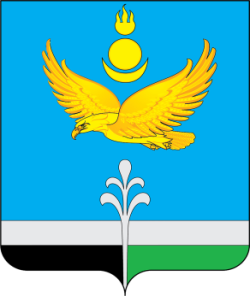 РОССИЙСКАЯ ФЕДЕРАЦИЯИРКУТСКАЯ ОБЛАСТЬНУКУТСКИЙ РАЙОНАДМИНИСТРАЦИЯМУНИЦИПАЛЬНОГО ОБРАЗОВАНИЯ «НУКУТСКИЙ РАЙОН»  ПОСТАНОВЛЕНИЕ  27 мая 2024                                                         № 218                                            п. Новонукутский О проведении месячника качества и безопасности  овощей и фруктов на территории  муниципального образования «Нукутский район»	В целях обеспечения безопасности услуг, оказываемых в розничной торговле, предотвращения заболеваний (отравлений) людей, связанных с употреблением некачественной продовольственной продукции в летний период, в соответствии с Законом Российской Федерации от 07 февраля 1992 г. № 2300-1 «О защите прав потребителей», Федеральным законом от 30 марта 1999 г. № 52-ФЗ «О санитарно-эпидемиологическом благополучии населения»,Федеральным законом от 2 января 2000 г. № 29-ФЗ «О качестве и безопасности пищевых продуктов», Федеральным законом от 31 июля 2020 г. № 248-ФЗ «О государственном контроле (надзоре) и муниципальном контроле в Российской Федерации», Федеральным законом от 06 октября 2023 г. № 131-ФЗ «Об общих принципах организации местного самоуправления в Российской Федерации», распоряжением Службы потребительского рынка и лицензирования Иркутской области от 22 мая 2024 г. № 83-1012-ср «О проведении месячника качества и безопасности овощей и фруктов на территории Иркутской области», руководствуясь ст. 35 Устава муниципального образования «Нукутский район», АдминистрацияПОСТАНОВЛЯЕТ:Провести на территории муниципального образования «Нукутский район» с 31 мая по 30 июня 2024 года месячник качества и безопасности овощей и фруктов  (далее - месячник).Утвердить прилагаемый План мероприятий, проводимых в рамках месячника (Приложение № 1).Управлению экономического развития и труда Администрации муниципального образования «Нукутский район» (Платонова Н.А.) подвести итоги проведения месячника в срок до 08 июля 2024 года.Опубликовать настоящее постановление в газете «Свет Октября» и разместить на официальном сайте муниципального образования «Нукутский район».Контроль за исполнением настоящего постановления возложить на заместителя мэра муниципального образования «Нукутский район» - начальника управления экономического развития и труда Администрации муниципального образования «Нукутский район» Н.А Платонову.      Мэр                                                                                                       А.М. ПлатохоновПриложение № 1к постановлению АдминистрацииМО «Нукутский район»от 27.05.2024  № 218ПЛАНмероприятий, проводимых в рамках месячника качества и безопасности ранних овощей и фруктов на территории муниципального образования «Нукутский район» № п/пМероприятияСроки исполненияОтветственные исполнители1Организация «горячей» телефонной линии по качеству и безопасности овощей и фруктов на территории муниципального образования «Нукутский район»с 31 мая 2024 года по 30 июня 2024 годаВедущий специалист по потребительскому рынку и защите прав потребителей управления экономического развития и труда Администрации муниципального образования «Нукутский район»2Организация работы по пресечению размещения нестационарных торговых объектов в местах, не предусмотренных схемами размещения нестационарных торговых объектов, утвержденных постановлением администрации муниципального образования «Нукутский район» от 16 декабря 2020 года № 555 «Об утверждении схемы размещения нестационарных торговых объектов на территории муниципального образования «Нукутский район» на период 2021 – 2025 годы»с 31 мая 2024 года по 30 июня 2024 годаВедущий специалист по потребительскому рынку и защите прав потребителей управления экономического развития и труда Администрации муниципального образования «Нукутский район»